The Experience of the Erasmus Mobility in Sibiu In my opinion, the experience of the Erasmus mobility in Sibiu (Romania) was very good. There, I could study a lot of different things of other countries. I tried their typical foods, but I did not like most of them, because they were very strange for me. I also went to classes of some subjects there and I found out that the Maths level in Romania is more difficult than in Spain. I really liked the places we visited, like the Black Church, the Pastoral Museum, Jina, the Sambata Monastery, etc., they were very beautiful. The activities we did were enjoyable. The thing that I did not like was the routes because most of them were by bus and they were quite long. And when we were walking it was very cold, the temperature in Romania is really low compared to Canary Islands. But fortunately there were heating everywhere. I had to speak English all the time so I could improve my English, I spoke a little bit in German since my host family knew that language. Also I learned some Romanian words there, and I taught Spanish words to them too. The most important thing of this mobility for me was that I could meet a lot of new people from others countries although it lasted very little time. I had a great time with my host family, I was very sad to say goodbye to them. If I can, I would like to stay another week in Romania, and participate in more projects like this.Yining Yin IES Pérez Galdós, Las Palmas de Gran Canaria, Spain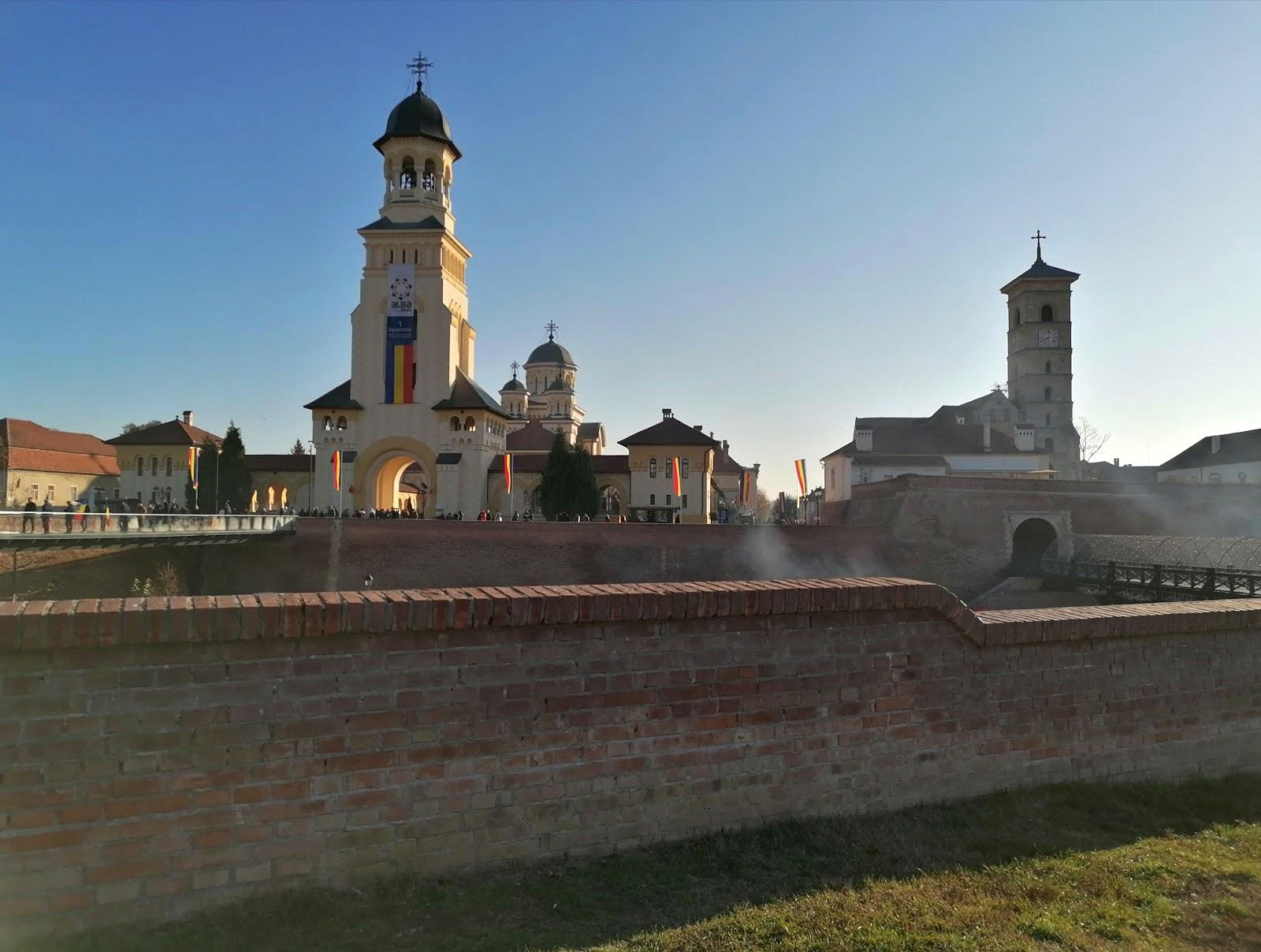 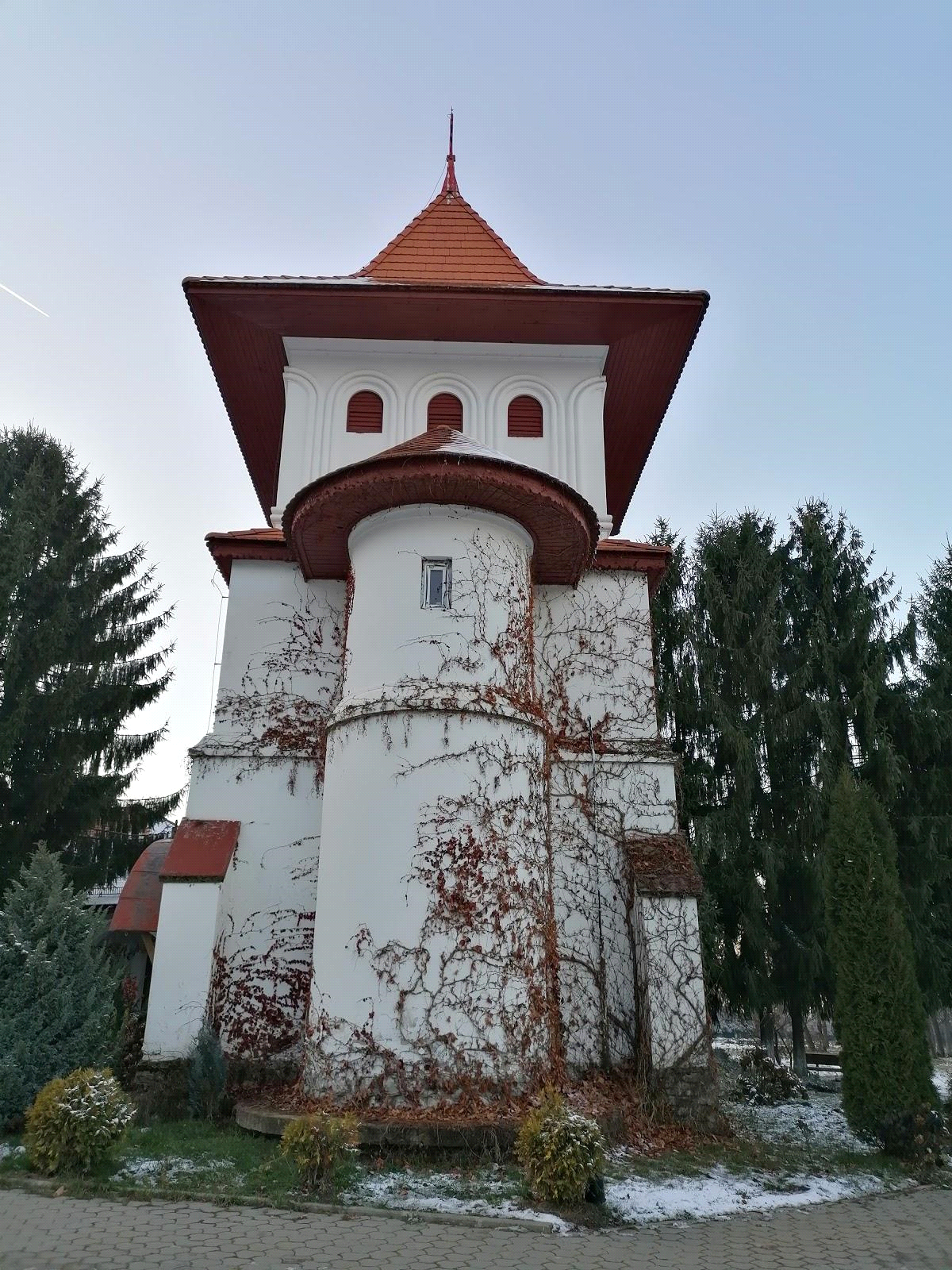 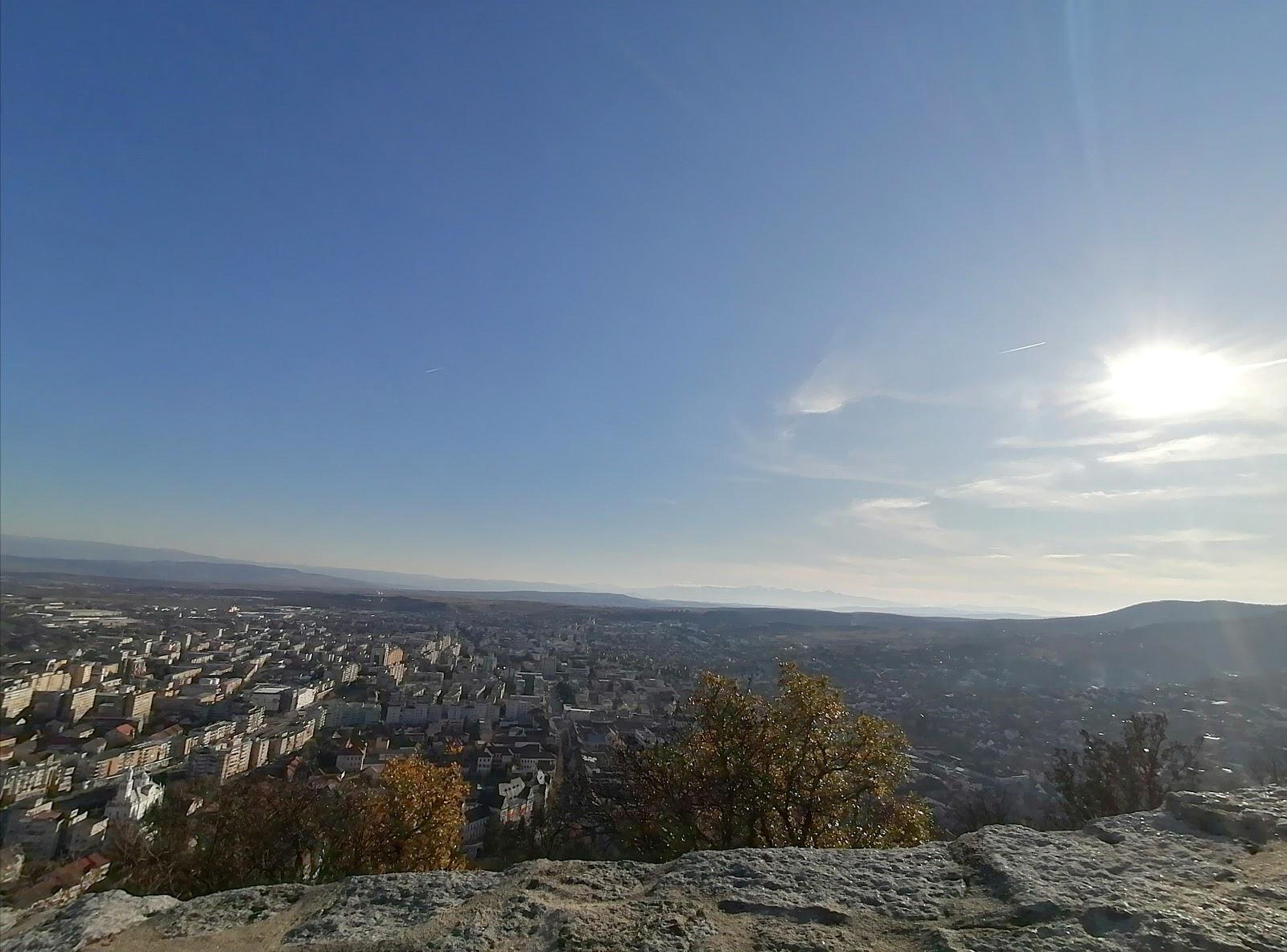 